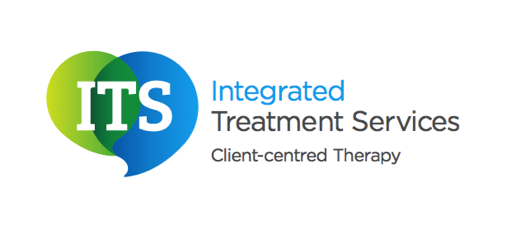 Communication CardsThese cards are intended to help individuals who have difficulties with their speech, language and communication. They aim to help individuals to maintain their independence and ability to make choices. The cards should be cut out and the text in bold should be personalised.Card A Purpose: To use on a trip to the library to ask someone where a particular genre of books are kept, e.g. history, science fiction.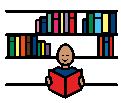 Card BPurpose: To use on a visit to the café to ask for a drink.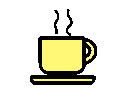 Card CPurpose: To use on a visit to the bank to draw out money/to draw out a pension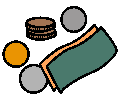 Card DPurpose: To use when picking up prescriptions from the chemist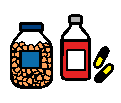 Card EPurpose: To use when going to the bakery and asking for some items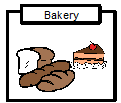 Card FPurpose: To use when getting into a taxi to tell them where they need to go, you could also personalise this to include details of the return journey.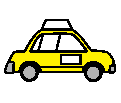 